УПРАВЛЕНИЕ ФЕДЕРАЛЬНОЙ  СЛУЖБЫ ГОСУДАРСТВЕННОЙ  РЕГИСТРАЦИИ, КАДАСТРА И КАРТОГРАФИИ (РОСРЕЕСТР)  ПО ЧЕЛЯБИНСКОЙ ОБЛАСТИ 							454048 г. Челябинск, ул.Елькина, 85                                                                                         11.03.2022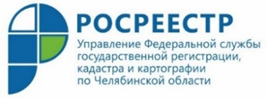 На коллегии Управления Росреестра проанализировали результаты деятельности11 марта 2022 года состоялось заседание коллегии Управления Федеральной службы государственной регистрации, кадастра и картографии по Челябинской области.   Очередное заседание коллегии Управления Росреестра по Челябинской области под председательством руководителя Ольги Смирных прошло в дистанционном режиме. Посредством телефонной связи в формате селекторного совещания в мероприятии приняли участие заместители руководителя, начальники структурных подразделений и территориальных отделов Управления. В повестку коллегии были включены доклады по важным вопросам деятельности ведомства. Открывая заседание, руководитель Управления Ольга Смирных остановилась на увеличении количественных показателей учетно-регистрационных действий с объектами недвижимости в регионе за период прошлого года. Руководитель отдельно рассказала о проводимой работе по повышению доли услуг ведомства, оказываемых в электронном виде, и результатах взаимодействия с банковскими организациями по программе «Электронная ипотека за один день». Заместитель руководителя Ольга Юрченко довела до коллег информацию о ходе реализации на территории Челябинской области Федерального закона от 30.12.2020 № 518 – ФЗ «О внесении изменений в отдельные законодательные акты Российской Федерации», которым регламентирован порядок выявления правообладателей ранее учтенных объектов недвижимости. Она отметила, что в соответствии с поступившими заявлениями Управлением Росреестра уже внесены в Единый государственный реестр недвижимости сведения о 141 выявленном правообладателе ранее учтенной недвижимости, с кадастрового учёта сняты 413 прекративших свое существование ранее учтенных объекта.Заместитель руководителя Андрей Жарков сообщил в своём докладе, что в действие вступило Постановление Правительства РФ от 10.03.2022 №336, в соответствии с которым в 2022 году Управление не будет проводить плановые контрольно-надзорные мероприятия в отношении юридических лиц и граждан. Более того, внеплановые мероприятия, такие как инспекционные визиты, выездные и документарные проверки будут проводиться в исключительных случаях. В основе деятельности в сфере федерального государственного земельного контроля (надзора) будут лежать профилактические мероприятия в соответствии с утвержденной ранее программой ведомства. Управление будет работать со владельцами земельных участков путем разъяснения порядка и способов соблюдения положений земельного законодательства.Помимо указанных тем, члены коллегии подвели итоги по ряду других направлений деятельности, относящихся к компетенции Управления Росреестра.Пресс-служба Росреестра и Кадастровой палаты по Челябинской области